Greengairs Nursery Class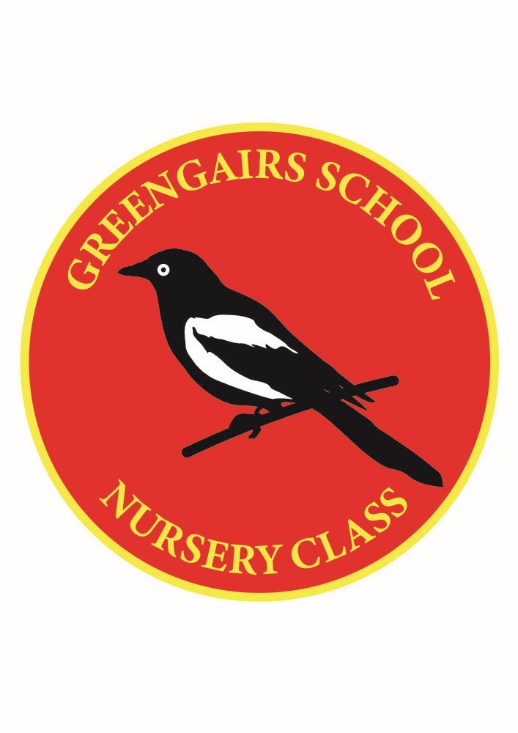 Changing Children Policy